Информация о порядке выполнениятехнологических, технических и других мероприятий,связанных с подключением к централизованной системехолодного водоснабженияФорма заявки о подключении к централизованной системе холодного водоснабженияФорма заявки  размещена на сайте oaokkk.ru в сети интернет Перечень документов, представляемых одновременно с заявкой о подключении к централизованной системе холодного водоснабженияКопии учредительных документов, а так же документы, подтверждающие полномочия лица, подписавшего заявление;
Копии правоустанавливающих документов на земельный участок; Ситуационный план расположения объекта капитального строительства с привязкой к территории населенного пункта;
Топографическая карта земельного участка в масштабе 1:500 с указанием всех наземных и подземных коммуникаций и сооружений, согласованная с организациями, эксплуатирующими указанные объекты; Реквизиты для заключения договора. Запрещается требовать представления документов и сведений или осуществления действий, представление или осуществление которых не предусмотрено законодательством Российской Федерации о градостроительной деятельности и законодательством Российской Федерации в сфере водоснабжения и водоотведения;Реквизиты нормативного правового акта, регламентирующего порядок действий заявителя и регулируемой организации при подаче, приеме, обработке заявки о подключении к централизованной системе холодного водоснабжения, принятии решения и уведомлении о принятом решенииФедеральный закон от 07.12.2011 N 416-ФЗ"О водоснабжении и водоотведении" Постановление от 29 июля 2013 г. №644 об утверждении правил холодного водоснабжения и водоотведения и о внесении изменений в некоторые акты правительства Российской Федерации. Постановление Правительства РФ от 29.06.2017 № 778 «О внесении в некоторые акты Правительства Российской Федерации в части оптимизации порядка подключения объектов капитального строительства к системам горячего, холодного водоснабжения и водоотведения»Правила определения и предоставления технических условий подключения объекта капитального строительства к сетям инженерно-технического обеспечения, утвержденные Постановлением Правительства РФ от 13 февраля 2006 года № 83Телефоны и адреса службы, ответственной за прием и обработку заявок о подключении к централизованной системе холодного водоснабжения680504 Хабаровский край, Хабаровский район, рп Корфовский, ул. Промышленная, 5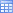 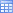 (4212) 49-23-68Регламент подключения к централизованной системе холодного водоснабжения, утверждаемый регулируемой организацией, включающий сроки, состав и последовательность действий при осуществлении подключения к централизованной системе холодного водоснабжения, сведения о размере платы за услуги по подключению к централизованной системе холодного водоснабжения, информацию о месте нахождения и графике работы, справочных телефонах, адресе официального сайта регулируемой организации в сети "Интернет" и блок-схему, отражающую графическое изображение последовательности действий, осуществляемых при подключении к централизованной системе холодного водоснабжения.";1 этап: Получение технических условий на подключение к сетям водоснабжения и (или) водоотведения, содержащих максимальные нагрузки в возможных точках подключения, срок подключения объекта, срок действия технических условий, возможные точки подключения к сетям водоснабжения.                                   2 этап: Заключение договора о технологическом присоединении к сетям водоснабжения и (или) водоотведения. – 30 дней                                                                    3 этап: Выполнение условий подключения, оформление акта о подключении к сетям водоснабжения, сдача объекта